دعوت نامـه شركت درمناقصه عمومي – مرحله اولشركت /پیمانکار         بدین وسیله به استناد مجوز شماره 255/ش مورخ 28/2/98 شوراي اسلامي شهر بندرماهشهر از آن شرکت دعوت می شود که در مناقصه عمومی با مشخصات زیر شرکت نماید : الف- موضوع: خرید، نصب و راه اندازی ویدئوی سرور به همراه نرم افزار مدیریت دوربینب – مبلغ اوليه كار: 3.971.000.000 ریالج – مدت انجام كار : از تاریخ ابلاغ قرارداد ،60 روز  (30 روز جهت خرید اقلام مورد نیاز و 30 روز جهت نصب و راه اندازی ) د – كارفرما: شهرداری بندرماهشهرهـ - دستگاه نظارت: شهرداری ماهشهر شرايط مناقصه1- اسناد مناقصه از مورخ  13/11/98  تا پايان وقت اداري مورخ 28/11/98 در امور قراردادهاي شهرداري ماهشهر واقع در كوي انقلاب فاز 3 ساختمان مركزي شهرداري(تلفن 16-2339114) در مقابل پرداخت مبلغ 500.000 ريال (غير قابل استرداد) به حساب جاري 0105293482000  بانك ملي شعبه شهرداري تسليم مي شود و پاكت ها در مورخ 30/11/98 به واحد امور قراردادها شهرداری تحويل مي گردد. و پاكت ها در تاريخ 4/12/98 درسالن جلسات شهرداري بازگشائي مي گردد.2- چنانچه پس از دريافت اسناد، از شركت در مناقصه انصراف حاصل شود مراتب بايد كتباً و با دليل مستدل تا تاريخ 30/11/98 به امور قراردادها اعلام گردد.در غیر این صورت به مدت یک ماه (از تاریخ تحویل پاکات این مناقصه) از شرکت در کلیه مناقصات شهرداری بندرماهشهر محروم می گردد. درصورت تکرار این روند برای باردوم به مدت سه ماه و برای بار سوم و بیشتر از آن به مدت یک سال (از تاریخ تحویل پاکات آن مناقصه) از شرکت در کلیه مناقصات شهرداری بندرماهشهر محروم می گردد.3- پيشنهادها بايد كامل و بدون قيد و شرط باشد و پس از موعد مقرر دربند یک هيچگونه پيشنهادي اعم از كتبي يا شفاهي خواه قبل از تصميم كارفرما و يا بعد از آن پذيرفته نخواهد شد و كارفرما از قبول پيشنهادات مشروط و مبهم و فاقد تضمين لازم و كافي و لاك و مهر نشده معذور است.تبصره 1:   عدم رعايت مفاد بندهاي 2 و 3 ، براي بار اول مشمول اخطاركتبي و براي بار دوم باعث محروميت از شركت در مناقصه ها تا سه ماه و درصورت تكرار تا شش ماه خواهد بود.4- پيشنهاد دهندگان مي بايست جهت تضمين شركت در مناقصه پنج درصد مبلغ اوليه (198.550.000 ریال )را به يكي از دو طريق ذيل ارائه نمايند:الف- فيش واريز مبلغ فوق به حساب 0105294167003 نزد بانك ملي شعبه شهرداري بندرماهشهر.ب – به صورت ضمانت نامه بانكي به نام شهرداري بندرماهشهر.                                                                                                                                                                                    مجاهد نظارات                                                                                                                                                                                  شهرداربندرماهشهردعوت نامه شرکت در مناقصه عمومی- مرحله اولشرکت / پیمانکارشهرداری بندر ماهشهر در نظر دارد به استناد مجوز شماره 255/ش مورخ 28/2/98 شوراي اسلامي شهر بندرماهشهر پروژه  خرید ، نصب و راه اندازی ویدئوی سرور به همراه نرم افزار مدیریت دوربین را از طریق مناقصه عمومي به پیمانکار واجد شرایط واگذار نماید .الف : روش انجام مناقصه      انجام مناقصه براساس قانون برگزاری مناقصات شماره 130890 مورخ 17/11/1383 مصوبه مجلس شورای اسلامی و ابلاغیه  شماره 67490 مورخ 26/11/83 و آئین نامه اجرایی بند ج ماده 12 قانون برگزاری مناقصات به شماره 84136 مورخ 16/7/85 انجام می گیرد.ب : موضوع پروژه خرید، نصب و راه اندازی ویدئوی سرور به همراه نرم افزار مدیریت دوربینج: زمان اجرای کار : از زمان انعقاد و ابلاغ قرارداد، 60 روز ( 30 روز جهت خرید اقلام مورد نیاز و 30 روز جهت نصب و راه اندازی )پیش بینی شده است.د : مبلغ برآورد هزینه اجرای کار:مبلغ اولیه برآورد اجرای کار 3.971.000.000 ریال (سه میلیارد و نهصدوهفتادویک میلیون ریال )می باشد.هـ : محل تأمین اعتبار:اعتبار پروژه از محل بودجه داخلی شهرداری بندر ماهشهر تامین می‌شود.و : مصالح ، ماشین آلات و نیروی انسانی:تهیه کلیه تجهیزات، ماشین آلات، سوخت ، ابزار کار و نیروی انسانی مورد نیاز جهت عملیات موضوع پیمان به عهده پیمانکار می‌باشد.ز : کارفرما و دستگاه مناقصه گزار: شهرداری بندرماهشهرط : دستگاه نظارت : شهرداری بندر ماهشهر ی : تضمین شرکت در مناقصه :     معادل 198.550.000 ریال می باشد که باید به یکی از صورت های مشروحه زیر همراه با اسناد مناقصه ، در پاکت الف به شهرداری تسلیم شود.رسید بانکی واریز وجه مزبور به حساب سیبا شماره 0105294167003  نزد بانک ملی ایران به نام شهرداری بندرماه شهرضمانت نامه بانکی به نفع کارفرما.تبصره : پیشنهاد فاقد تضمین، تضمین های کمتر از میزان مقرر، چک تضمین شده،چک مسافرتی و یا چک در گردش و چک شخصی به هرشکل ممکن قابل قبول نمی باشد. مدت اعتبار ضمانت نامه های بانکی باید حداقل سه ماه پس از تاریخ افتتاح پیشنهادها بوده و برای سه ماه دیگر نیز قابل تمدید باشد و علاوه برآن ضمانت نامه های بانکی باید طبق فرم های قابل قبول تنظیم و صادر شود.                                                                                                                                                                                         مجاهد نظارات                                                                                                                                                                                     شهردار بندرماهشهر« معرفی نامه برای فروش اسناد مناقصه »     با احترام ،  در پاسخ به دعوتنامه شماره                                             مورخ     بدین وسیله خانم / آقای                                         را به نمایندگی معرفی می نماید.       خواهشمند است دستور فرمایید در مقابل دریافت رسید بانکی به مبلغ به عدد 000/500 ریال به حروف پانصد هزار ریال که به حساب سیبا شماره 0105293482000 نزد بانک ملی ایران به نام شهرداری بندرماهشهر واریز گردیده است یک سری از اسناد مناقصه خرید، نصب و راه اندازی ویدئوی سرور به همراه نرم افزار مدیریت دوربین تحویل نمایند.نام و نام خانوادگی :تعهد آور و مهر پیمانکار: « شرایط مناقصه »موضوع مناقصه :مناقصه خرید ، نصب و راه اندازی ویدئوی سرور به همراه نرم افزار مدیریت دوربینعلاوه بر مراتبی که در دعوت نامه این مناقصه ذکر گردیده شرایط زیر نیز در این مناقصه مورد عمل قرار خواهند گرفت.شرایط متقاضی: داشتن شخصیت حقوقی ، داشتن امکانات ، ماشین آلات ، نیروی متخصص و کادر فنی مجرب ، داشتن توان مالی ، تجربه و سابقه کافی و مرتبط با موضوع مناقصه شرایط شرکت در مناقصه: داوطلب مشارکت در مناقصه باید پیشنهاد خود را در یک پاکت سربسته لاک و مهر شده که پاکت (د) محتوی سه پاکت جداگانه (الف) ، (ب) ، (ج) می باشد ،  به ترتیب بعد تنظیم و در موعد مقرر به دستگاه مناقصه گزار تسلیم کند.     در روی پاکت های فوق الذکر باید موضوع مناقصه ، نام و نشانی پیمانکار و شماره مناقصه و تاریخ تسلیم پیشنهاد نوشته شده باشد و در مهلت مقرر با اخذ رسید حاوی ساعت و تاریخ وصول به واحد امورقراردادهای شهرداری تسلیم گردد.منظور از پیشنهاد مناقصه تمام اسناد و مدارک مشروحه در بند 3 ، 4 و 5 است که بر حسب مورد در داخل یکی از سه پاکت تضمین یا (پاکت الف)، پاکت رزومه شرکت یا (پاکت ب) و پاکت پیشنهاد قیمت یا (پاکت ج) قرار  می گیرد.مدارک و اسنادی که باید در پاکت (الف) قرار داده شود عبارتند از :3-1- تضمین شرکت در مناقصه مطابق شرح مندرج در دعوتنامهمدارک و اسنادی که باید در پاکت (ب) قرارداده شود عبارتند از :4-1- رونوشت مصدق اساسنامه و آگهی تأسیس و آخرین تغییرات (حداقل دو تغییر آخر) و آخرین آگهی در مورد دارندگان امضای مجاز پیمانکار برای اسناد مالی و تعهد آور.4-2- دفترچه حاوی کلیه اسناد و مدارک که به ضمیمه دعوتنامه برای پیشنهاد دهندگان ارسال یا به آنها ارائه گردیده است شامل(فرم ضمانتنامه ها ، شرایط مناقصه ، برگ تعهدنامه پیمانکار در مورد عدم مشمول قانون منع مداخله کارمندان دولت درمعاملات دولتی ، تعهدنامه اجرا و پذیرش مسئولیت‌های ناشی ازمقررات واسنادومدارک عمومی مناقصه وپیمان،نمونه فرم بیمه نامه‌ها)4-3- پیشنهاد دهندگان موظف به ارائه سوابق اجرایی ، ماشین آلات و تجهیزات ، سوابق کاری و تحصیلی ، نیروی انسانی متخصص کادر فنی و کلیدی شرکت و توان مالی می باشند. توضیحاً : این موارد باید دقیق ، مستند و تأیید شده باشند.مدارک و اسنادی که باید در پاکت (ج) قرار داده شوند عبارتند از :-برگ پیشنهاد قیمت که باید طبق فرم مربوطه تکمیل شده باشد. (توضیحاً پیشنهاد قیمت باید به صورت مبلغ کامل پیشنهاد به عدد و حروف باشد)پیمانکار باید تمام اسناد و مدارک مناقصه را که در بندهای 3، 4 و 5 ذکر شده بدون تغییر ، حذف و یا قراردادن شرط در آن ، تکمیل ، تنظیم و مهر و امضاء نموده و به امورقراردادهای شهرداری تسلیم نماید.پیشنهادهای مناقصه باید از هر حیث کامل و بدون شرط بوده و هیچ نوع ابهام ، خدشه ، عیب و نقص و قلم خوردگی نداشته باشد. درصورت وجود خدشه یا نقص در اسناد و مدارک مناقصه ، یا ارائه پیشنهاد مشروط ، مبهم و برخلاف شرایط مناقصه و یا نداشتن تضمین کافی، آن پیشنهاد مردود است.شهرداری در رد کلیه یا قبول هریک از پیشنهادها مختار است. کارفرما این حق را برای خود محفوظ می‌دارد که تمام یا تعدادی از پیشنهادها را رد نماید و به هیچ وجه مقید به قبول پیشنهاد خاصی نبوده و نیز تعهدی مبنی بر امضاء پیمان با ارائه دهنده کمترین قیمت پیشنهادی را ندارد و لذا ارائه‌دهنده کمترین قیمت پیشنهادی، لزوماً برنده مناقصه نبوده و برنده مناقصه به تشخیص کارفرما و با توجه به جمیع جهات تعیین و اعلام خواهد شد.قيمت پيشنهادي پیمانکار به همان ترتيبي كه در شرايط عمومي پيمان تصريح گرديده است: شامل كليه هزينه‌هاي فروش محصولات ، نصب ، تجهیز ، راه اندازی ، بهره برداری و هزينه‌هاي عمومي، هزینه های کارگاه، سود، کسورات و غيره خواهد بود. پيشنهاد دهندگان بايد نسبت به مقررات مربوط به كارگران و قانون كار و بيمه هاي اجتماعي و آخرين مصوبات و قوانين مربوطه آشنايي داشته باشند و آنها را رعايت نموده و در نرخ‌هاي پيشنهادي خود منظور نمايند.پرداخت كليه كسورات قانوني بعهده برنده مناقصه خواهد بود و تسليم پيشنهاد و امضاء مدارك از طرف پيشنهاد دهنده دليل قبول پرداخت و كسر كسورات قانوني مزبور از قيمت كل پيشنهادي مي‌باشد و كارفرما حق دارد ماليات، عوارض و بيمه و ساير كسورات قانوني متعلقه را از مطالبات (صورت وضعيتها) پيمانكار كسر و به حساب مراجع مربوط واريز نمايد.جلسه‌ای جهت آشنایی با موضوع مناقصه در ساعت 13 روز دو شنبه مورخ 28/11/98 واقع در دفترحراست شهرداری بندرماهشهر برگزار            می گردد. حضور پیشنهاددهندگان الزامی است. موارد مطرح شده در جلسه مذکور، می‌بایست صورتجلسه و به امضای همه حاضرین برسد. در صورت عدم شرکت پیشنهاد دهندگان، هیچ گونه ادعایی مبنی بر عدم آگاهی از مشکلات کار مورد قبول کارفرما نمی باشد.هیچ گونه تصرف و تغییری نباید در اسناد مناقصه صورت گیرد در غیر این صورت و یا در صورت عدم اجرای کامل مفاد شرایط مناقصه، پیشنهاد واصله مورد قبول نخواهد بود و کارفرما حق دارد بدون اینکه نیازی به هر نوع توضیح یا استدلالی باشد چنین پیشنهادی را مردود بداند.هرگاه در هنگام برگزاری مناقصه و یا بعد از آن وقوف حاصل شود که پیشنهاد دهندگان به زیان کارفرما تبانی کرده اند نرخ‌های واصله از این شرکت کنندگان مردود تشخیص داده شده و اسامی پیشنهاددهندگان متخلف موقتاً و یا  برای همیشه از لیست پیمانکاران حذف خواهد شد و موضوع نیز به معاونت برنامه ریزی و مدیریت راهبردی رئیس جمهور اعلام خواهد شد.چنان چه كارفرما به هرعلت از اجراي طرح يا انعقاد پيمان با پيمانكار برنده مناقصه منصرف گردد، تضمين برنده مناقصه مسترد خواهد شد دراين صورت برنده مناقصه حق هيچگونه ادعاي جبران خسارتي از اين بابت نخواهد داشت.كارفرما هزينه هايي را كه پيشنهاد دهندگان بابت تهيه و تسليم پيشنهاد خود متحمل شده اند پرداخت نمي‌نمايد و مطالبه هرگونه خسارتي دراين مورد مردود مي‌باشد.نشاني پيشنهاد دهنده همان است كه در بالاي دعوت نامه ذكر مي‌گردد و هرگونه مكاتبه‌اي كه به نشاني مذكور ارسال شود، ابلاغ محسوب مي‌گردد.در زمان عقد قرارداد براساس آئين نامه معاملات، معادل 10% مبلغ قرارداد ضمانت نامه تعهد انجام كار اخذ خواهد شد.تمام مقادير محصولات مورد نیاز که در این اسناد ارائه گردیده، بصورت تقريبي بوده و پیمانکار موظف است نسبت به تهیه و تحویل همه محصول با هر مقدار مورد نیاز کارفرما اقدام نماید.ضروريست پيشنهاد دهندگان ضمن مطالعه کامل شرایط مناقصه و با درنظر گرفتن تمامي جوانب امر نسبت به ارايه قيمت بشرح برگ پيشنهاد قيمت پيوست اقدام نمايند.حسن انجام عملیات موضوع پیمان ، از تاریخ تحویل موقت برای مدت 24 ماه از سوی پیمانکار تضمین می‌گردد و طی آن به ترتیب ماده 16 شرایط عمومی عمل می شود.ازمبلغ ناخالص هریک از صورت وضعیت های پیمانکار معادل 10% آن به عنوان تضمین حسن انجام کار کسر و درحساب جداگانه‌ای نگهداری می‌شود، نصف این مبلغ پس از تحویل موقت و نصف دیگر را پس از تحویل قطعی مسترد می‌گردد.پیمانکار مجاز به دادن هدایای نقدی و غیرنقدی به پرسنل شهرداری نبوده و درصورت گزارش این گونه موارد، مطابق قانون و مقررات مربوطه برخورد خواهد شد.قيمت پيشنهادي كه ملاك بررسي قرارخواهد گرفت، مبلغي است كه بوسيله پيشنهاد دهنده در برگ پيشنهاد نرخ و با خودكار يا خود نويس و بدون قلم خوردگي و با حروف نوشته می‌شود .پرداخت هزينه انتشار آگهي مناقصه در روزنامه به عهده برنده مناقصه مي باشد.هرگونه توضیح یا تجدید نظر یا حذف و اضافه نمودن اسناد و مدارک مناقصه و نحوه تغییر و تسلیم آنها کتباً  از سوی شهرداری اعلام و جزو اسناد و مدارک پیمان منظور خواهد شد.شهرداری حق تغییر ، اصلاح یا تجدید در اسناد و مشخصات را قبل از انقضای مهلت تسلیم پیشنهادها برای خود محفوظ می‌دارد و اگر چنین موردی پیش آید مراتب را به دعوت شدگان ابلاغ می‌نماید و درصورتی که پیشنهادی قبل از ابلاغ مراتب مزبور تسلیم شده باشد پیمانکار حق دارد تقاضای استرداد آن را بنماید. از آن جا که ممکن است تجدید نظر یا اصلاح در اسناد و مشخصات، مستلزم تغییر مقادیر یا نسبت‌ها باشد، در این صورت دستگاه مناقصه گزار می‌تواند آخرین مهلت دریافت پیشنهادها را با اعلام کتبی به پیشنهاد دهندگان به تعویق اندازد به نحوی که آنان فرصت کافی برای اصلاح و تجدید نظر پیشنهاد خود را داشته باشند. برنده مناقصه باید حداکثر تا هفت روز پس از ابلاغ کارفرما به او، با سپردن تضمین اجرای تعهدات براساس قیمت پیشنهادی خود، به انعقاد پیمان مبادرت نماید. در غیراین صورت تضمین شرکت او در مناقصه، بدون تشریفات قضایی به نفع شهرداری، ضبط می‌شود و حق هیچ گونه اعتراضی ندارد. درصورتی که برنده مناقصه در مهلت پیش بینی شده حاضر به انعقاد پیمان نشود نفر دوم به عنوان برنده مناقصه اعلام           می شود و چنان چه او نیز با توجه به موارد یاد شده بالا، حاضر به انعقاد پیمان نشود، تضمین شرکت در مناقصه او هم به نفع شهرداری ضبط و به نفر سوم ابلاغ داده خواهد شد و چنانچه او نیز با توجه به موارد مذکور حاضر به انعقاد پیمان نشود، تضمین شرکت در مناقصه او به نفع شهرداری ضبط و مناقصه تجدید خواهد شد. قبل از انعقاد قرارداد یا تسلیم ضمانت انجام تعهدات از طرف برنده مناقصه سپرده نفر دوم و سوم مسترد نخواهد شد.پس از تعیین نفرات اول تا سوم مناقصه، تضمین شرکت درمناقصه نفرات بعدی مسترد می شود.مدارک ارائه شده توسط پیشنهاد دهندگان مسترد نخواهد شد و درصورت نیاز به اطلاعات بیشتر می‌توانند به نشانی کارفرما مراجعه نمایند.در صورتی که کارفرما تشخیص دهد که پیمانکار، کار موضوع قرارداد را به شخص ثالثی واگذار نموده یا در نحوه انجام کار قصور ورزیده و یا به هر دلیلی از انجام موضوع قرارداد سر باز میزند بایستی در جهت جلوگیری از تضییع حقوق دستگاه نسبت به فسخ قرارداد و ضبط ضمانت نامه حسن اجرای تعهدات و اخذ خسارت، طبق مقررات و جایگزینی شرکت دیگر اقدام نماید و پیمانکار حق هیچ گونه اعتراضی را ندارد.چنان چه مناقصه‌گرانی در سوابق اجرایی خویش، مشمول دریافت اخطار کتبی بوده‌اند، به ازای دریافت اخطار کتبی اول، به مدت سه ماه (از تاریخ تحویل موقت پروژه مذکور) از شرکت در مناقصات این شهرداری محروم می‌باشند. همچنین در صورت داشتن اخطار دوم و سوم (با فواصل زمانی بیشتر از سه ماه جهت کلیه اخطارها)، به ترتیب به مدت یک و سه سال ( از تاریخ تحویل موقت آخرین پروژه‌ای که مشمول اخطار کتبی بوده است) از شرکت در مناقصات این شهرداری محروم خواهد گردید. بدیهی است در صورت داشتن چهار اخطار و بیشتر، مناقصه‌گر به صورت دائمی از شرکت در مناقصات این شهرداری محروم می‌باشد.کارفرما می تواند کار را تا 25% افزایش یا کاهش دهد.شرکت کنندگان می بایست دارای شماره اقتصادی (TIN) باشند.                       		                                                   				             مجاهد نظارات                                                                                                                                                                               شهردار بندر ماهشهرتعهد نامه پیمانکار در مورد عدم شمول قانونی منع مداخله کارمندان در معاملات دولتی مورخ 22/10/1337مربوط به مناقصه:خرید ، نصب و راه اندازی ویدئوی سرور به همراه نرم افزار مدیریت دوربین     پیمانکار با امضاء ذیل این ورقه بدین وسیله تأیید می نماید که مشمول ممنوعیت مذکور درقانون منع مداخله کارمندان دولت در معاملات دولت مصوب دی ماه 1337  نمی باشد و چنانچه خلاف این موضوع به اثبات برسد، کارفرما یا مناقصه گزار حق دارد که پیشنهاد ارائه شده برای مناقصه فوق را مردود و تضمین شرکت در مناقصه فوق را ضبط نماید.     هم چنین قبول و تأیید می گردد که هرگاه این پیمانکار برنده مناقصه فوق تشخیص داده شود و به عنوان پیمانکار پیمان مربوط را امضاء نماید و خلاف اظهارات فوق در خلال مدت پیمان (تا تحویل موقت) به اثبات برسد یا چنانچه افرادی را که مشمول ممنوعیت مذکور در قانون فوق هستند دراین پیمان سهیم و ذینفع نماید و یا قسمتی از کار را به آن ها محول کند کارفرما حق خواهد داشت که قرارداد را فسخ و ضمانت نامه انجام تعهدات پیمانکار را ضبط و خسارات وارده در اثر فسخ پیمان و تأخیر اجرای کار را از اموال او اخذ نماید. تعیین میزان خسارت وارده به تشخیص کارفرما می باشد.     این پیمانکار متعهد می شود چنانچه در حین اجرای پیمان به دلیل تغییرات و یا انتصابات در دستگاه دولت مشمول قانون مزبور گردد مراتب را بلافاصله به اطلاع کارفرما برساند تا طبق مقررات به پیمان خاتمه داده شود ، بدیهی است چنانچه این پیمانکار مراتب فوق را بلافاصله به اطلاع نرساند نه تنها کارفرما حق دارد پیمان را فسخ نموده و ضمانتنامه های مربوطه را ضبط نماید بلکه خسارات ناشی از فسخ پیمان و یا تأخیر در اجرای کار را نیز بنا به تشخیص خود از اموال این پیمانکار وصول خواهد نمود.     مضافاً این که پیمانکار اعلام می دارد بر مجازات های مترتب بر متخلفین از قانون فوق آگاهی کامل دارد و درصورت تخلف مستحق مجازات های مربوطه می باشد.تاریخ :          /      /                                                        نام پیمانکار:نام و نام خانوادگی و امضای مجاز تعهد آور و مهر پیمانکار :تعهد نامه اجرا و پذیرش مسئولیت های ناشی از مقررات و اسناد و مدارک عمومی مناقصه و پیمانمربوط به مناقصه:خرید ، نصب و راه اندازی ویدئوی سرور به همراه نرم افزار مدیریت دوربینالف- بدین وسیله تأیید می نماید که مهر و امضاء مجاز این پیمانکار در آخر این اوراق نشان دهنده اطلاع کامل این پیمانکار از متن قوانین، مصوبات، آئین نامه ها، دستور العمل ها، بخشنامه ها و بطور کلی اسناد و مدارک نامبرده شده در بند ج  ذیل می باشد.ب- هم چنین بدین وسیله تأیید می نماید که اسناد و مدارک موضوع ذیل نیز جزو اسناد و مدارک این مناقصه و پیمان است و متن و مفاد و ترتیبات مقرر شده در آن ها در ارتباط با این مناقصه و پیمان مورد قبول این پیمانکار تقبل و تعهد می شود.ج- فهرست مقررات و اسناد و مدارک عمومی مناقصه و پیمان.آئین نامه و مقررات حفاظتی کارگاه های ساختمانی.ماده 127 قانون مجازات عمومی در مورد حفظ آثار مذهبی یا ملی یا تاریخی.نمونه پیمان و شرایط عمومی پیمان.تصویب نامه 130890 مورخ 17/11/83  هیئت وزیران (موضوع انجام مناقصه براساس قانون برگزاری مناقصات).مصوبه 63007/ت 23331  مورخ 19/12/1381 و دستورالعمل اجرایی آئین نامه مذکور به شماره 101656/101  مورخ 16/6/82  درمورد نحوه ارزشیابی و انتخاب پیمانکارسایر مقررات جاری که به هر نحو در ارتباط با این مناقصه و پیمان و اجرای آن می باشد.نام پیمانکار:                                                                        تاریخ:      نام و نام خانوادگی و امضای مجاز تعهد آور و مهر پیمانکار :        مراتب مشروح در این فرم در ارتباط با تکالیف و وظایف و اختیارات و مسئولیت های ناشی از این پیمان و مناقصه، مورد تأیید و قبول این مناقصه گزار و کارفرما نیز بوده و در این مناقصه و پیمان بدان عمل خواهد شد.برگ پیشنهاد قیمت    موضوع مناقصه : خرید ، نصب و راه اندازی ویدئوی سرور به همراه نرم افزار مدیریت دوربین   امضاء کننده زیر پس از بررسی و آگاهی کامل و پذیرش تعهد اجرا و مسئولیت در مورد مطالب و مندرجات دعوت نامه شرکت در مناقصه، شرایط مناقصه، شرایط خصوصی مناقصه و پیمان، مشخصات فنی عمومی، فهرست مقادیر و قیمت‌های برآوردی کار، تعهد نامه اجرا و قبول مقررات و اسناد و مدارک عمومی مناقصه و پیمان، تعهد نامه عدم مشمول قانون منع مداخله کارمندان در معاملات دولتی و به طور کلی تمامی مدارک و اسناد مناقصه پس از بازدید کامل از محل کار و با اطلاع کامل از جمیع شرایط و عوامل موجود از لحاظ انجام کارهای مورد مناقصه پیشنهاد می‌نمایم که :کلیه عملیات موضوع مناقصه فوق با مبلغ پیشنهادی  (به عدد)  ............................................................................................................. (به حروف) ................................................................................................................................................. ریال مطابق جداول پیوست  انجام دهم .آنالیز قیمت پیشنهادی جهت نرخ تجهیزات، ابزار کار، ماشین آلات و نیروی انسانی به پیوست این برگه در پاکت (ج) قرار داده ام.چنانچه این پیشنهاد مورد قبول قرار گیرد و به عنوان برنده مناقصه انتخاب شوم تعهد می‌نمایم که :الف) اسناد و مدارک پیمان را براساس مراتب مندرج در اسناد و مدارک مناقصه امضاء نموده همراه تضمین انجام تعهدات، حداکثر ظرف مدت هفت روز از تاریخ ابلاغ به عنوان برنده مناقصه تسلیم نمایم.ب) ظرف مدت هفت روز از تاریخ ابلاغ، کلیه ماشین آلات و تجهیزات لازم را در محل کار مستقر ساخته و شروع به کار نمایم و کلیه کارهای موضوع پیمان را در مدت مندرج در اسناد و مدارک مناقصه به اتمام برسانم.تأیید می‌نمایم که کلیه ضمائم اسناد و مدارک مناقصه جزء لاینفک این پیشنهاد محسوب می‌شود.اطلاع کامل دارم که شهرداری برای واگذاری کار به هریک از پیشنهادها مختار است و  شرکت کننده حق هیچگونه اعتراضی را در این خصوص ندارد .تحت عنوان تضمین شرکت در مناقصه و به منظور تعهد به امضاء و مبادله پیمان و تسلیم تضمین اجرای تعهد ، تضمین موضوع بند (ک ) دعوتنامه را به نفع کارفرما در پاکت (الف) تقدیم داشته‌ام.تاریخ :نام و نام خانوادگی  و امضاء مجاز و مهر پیمانکار :آدرس و تلفن تماس پیمانکار :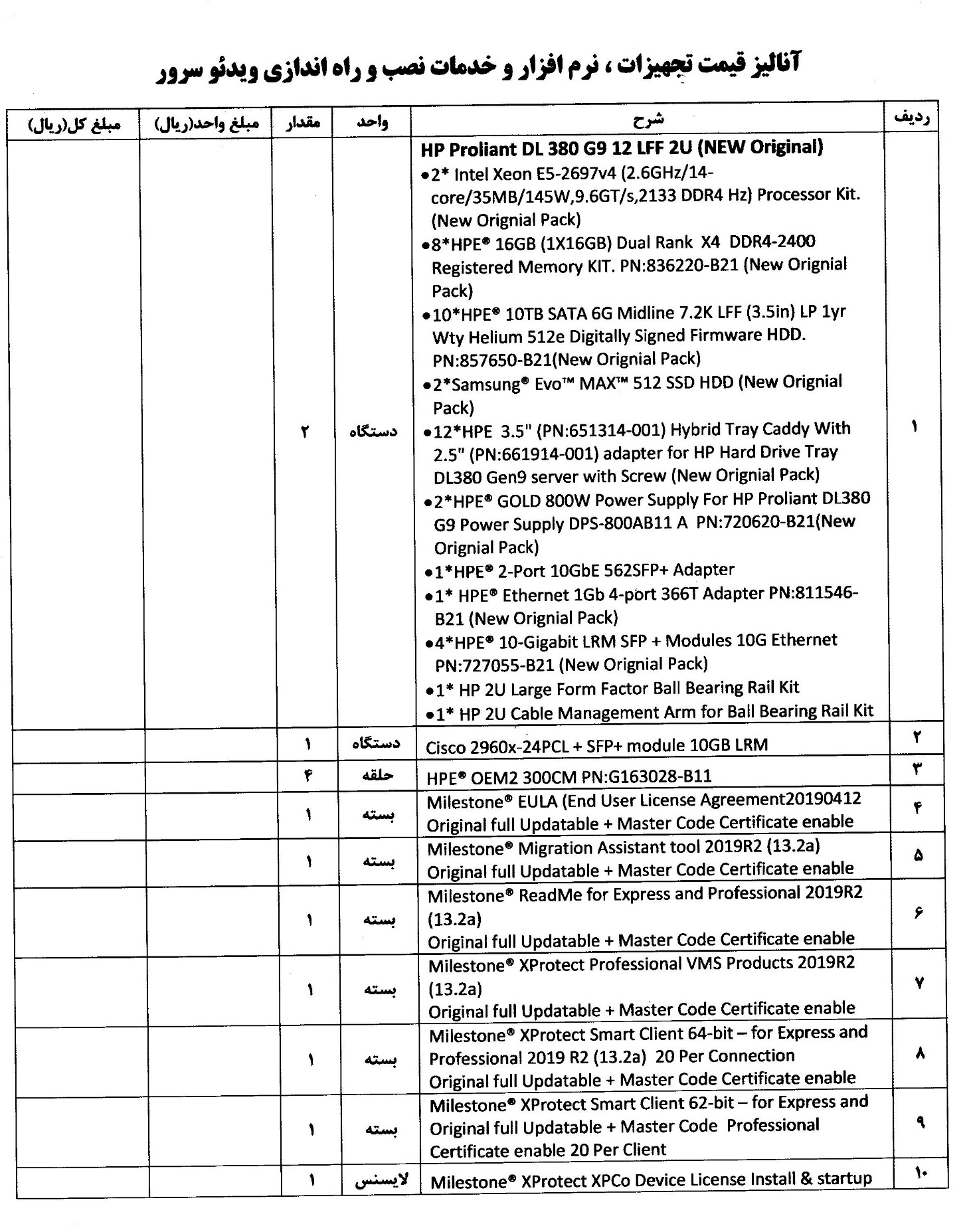 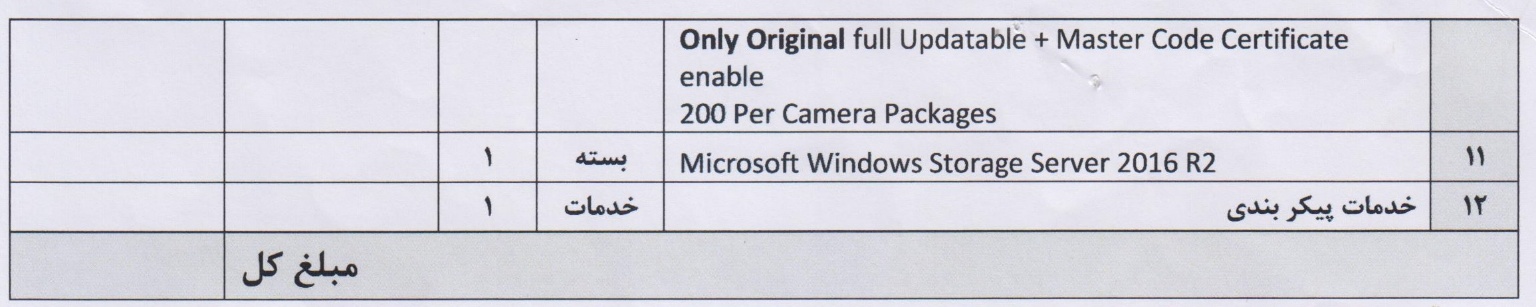 « تعهــد نامــه»     شرکت ...........................................................  ثبت شده به شماره ................................  تعهد می‌نمایم درصورتی که با وجود عدم تطابق مفاد اساسنامه و یا تعداد و وضع شرکا شرکت با مفاد مقررات آئین نامه تشخیص صلاحیت و تعیین گروه و رتبه بندی شرکت های پیمانکاری ساختمانی ، تأسیساتی و تجهیزاتی مصوب جلسه مورخ 5/7/1367  هیأت وزیران (شماره 4383-50/8682-1) برای مناقصه خرید ، نصب و راه اندازی ویدئوی سرور به همراه نرم افزار مدیریت دوربین برحسب دعوت شرکت نموده و برنده تشخیص داده شدم قبل از عقد قرارداد حداکثر تا پایان مهلت قانونی مقرر قرارداد مفاد اساسنامه و تعداد و وضع شرکا خود را با مفاد آئین نامه مذکور تطبیق دهم . همچنین تعهد می‌نمایم چنانچه این شرکت به عنوان برنده دوم مناقصه تعیین گردید و عقد قرارداد با برنده اول مناقصه ممکن نشد و دستگاه اجرایی به این شرکت که برنده دوم است مراجعه نمود. قبل از عقد قرارداد خود را طوری آماده نمایم که حداکثر تا پایان مهلت قانونی مقرر برای عقد قرارداد مفاد اساسنامه و تعداد و وضع شرکا خود را با مفاد آئین نامه مورد بحث مطابقت دهم .شهرداری اختیار دارد در صورت عدم انجام هریک از تعهدات مذکور طی مهلت‌های مقرر در قرارداد کار مورد مناقصه را با شرکت منعقد ننموده و تضمین مشارکت در مناقصه شرکت را نیز به نفع شهرداری ضبط نماید ، بدیهی است از این بابت شرکت حق هیچ نوع اعتراضی را نخواهد داشت.                          سمت و نام و نام خانوادگی دارندگان امضاء مجاز                                                 محل مهر و امضاء صاحبان امضاء مجاز                                              شرکت برای اسناد تعهد آور                                                                               شرکت برای اسناد تعهد آورضمانت نامه شرکت در مناقصه (نمونه یک)     نظر به اینکه *                                                به نشانی :مایل است در مناقصه ****                                                                        شرکت نماید این **از *                                                                                 درمقابل ***  برای مبلغ                                           ریال تضمین تعهد می نماید چنانچه ***به این **                                                               اطلاع دهد که پیشنهاد شرکت کننده نامبرده مورد قبول واقع شده و مشارٌ الیه از امضای پیمان مربوط یا تسلیم ضمانتنامه انجام تعهدات پیمان استنکاف نموده است ، تا میزان                                               ریال هرمبلغی را که ***مطالبه نماید ، به محض دریافت اولین تقاضای کتبی واصله از سوی ***بدون اینکه احتیاجی به اثبات استنکاف یا اقامه دلیل و یا صدور اظهار نامه یا اقدامی از مجاری قانونی یا قضایی داشته باشد ، بی درنگ در وجه یا حواله کرد ***                                                             بپردازد.     مدت اعتبار این ضمانت نامه سه ماه است و تا آخر ساعت اداری روز                معتبر می باشد.     این مدت بنا به درخواست کتبی ***                                  برای حداکثرسه ماه دیگر قابل تمدید است و درصورتی که **                                          نتواند یا نخواهد مدت این ضمانت نامه را تمدید کند و یا  *                                                              موجب این تمدید را فراهم نسازد                                            و **                                      را موافق با تمدید نماید ، **                                                متعهد است بدون اینکه احتیاجی به مطالبه مجدد باشد ، مبلغ درج شده در این ضمانت نامه را در وجه یا           حواله کرد  ***                                                                      پرداخت کند.     چنانچه مبلغ این ضمانت نامه در مدت مقرر از سوی ***                                                 مطالبه نشود ، ضمانت نامه در سررسید ، خود به خود باطل و از درجه اعتبار ساقط است ، اعم از این که مسترد گردد یا مسترد نگردد.* عنوان پیمانکار** عنوان بانک *** عنوان دستگاه اجرایی یا کارفرما**** موضوع قرارداد مورد نظر ضمانت نامه انجام تعهدات(نمونه دو)     نظر به اینکه *                                                               به نشانی :به این **                                                                            اطلاع داده است قصد انعقاد                          قرارداد ***                                                    را با ***                                       دارد این **از *                                    درمقابل ***                                           برای مبلغ                               ریال  به منظور انجام تعهداتی که به موجب قرارداد یاد شده به عهده می گیرد تضمین و تعهد می نماید در                     صورتی که ***                                                        کتباً و قبل از انقضای سر رسید این ضمانت نامه به این **                                                            اطلاع دهد که *                             از اجرای هر یک از تعهدات ناشی از قرارداد یاد شده تخلف ورزیده است ، تا میزان                                     ریال هرمبلغی را که ***                                                              مطالبه کند ، به محض دریافت اولین تقاضای کتبی واصله از ***                                                        بدون آن که احتیاجی به صدور اظهار نامه یا اقدامی از مجاری قانونی و قضایی داشته باشد ، بی درنگ در وجه یا حواله کرد *** بپردازد.     مدت اعتبار این ضمانت نامه تا آخر وقت اداری روز                        است و بنا به درخواست                کتبی ***                                                       واصله تا قبل از پایان وقت اداری روز تعیین شده ، برای مدتی که درخواست شود قابل تمدید می باشد و در صورتی که ***                                          نتواند یا نخواهد مدت این ضمانت نامه را تمدید کند و یا *                                       موجب این تمدید را فراهم نسازد و نتواند **                                                                    را حاضر به تمدید نماید **متعهد است بدون آن که احتیاجی به مطالبه مجدد باشد ، مبلغ درج شده در بالا را در وجه یا                   حواله کرد ***                                                              پرداخت کند.* عنوان پیمانکار** عنوان بانک *** عنوان دستگاه اجرایی یا کارفرما**** موضوع قرارداد مورد نظرنمونه فرم بيمه نامه كارهامربوط به مناقصه : خرید، نصب و راه اندازی ویدئوی سرور به همراه نرم افزار مدیریت دوربین    پيشنهاددهنده با امضاء ذيل اين برگه بدين وسيله تاييد مي نمايد كه چنان چه به عنوان برنده مناقصه فوق انتخاب گردد در موقع عقد قرارداد آن قسمت از عمليات موضوع قرارداد مناقصه مزبور را به طوري كه در شرايط مناقصه و ماده 21 شرايط عمومي پيمان پيش بيني شده است در مقابل خطرات احتمالي مربوط به اجراي عمليات نزد يكي از شركت هاي بيمه مورد قبول كارفرما به شرح جدول زير بيمه نمايد.     ضمناً تاييد مي نمايد كه جدول فوق الذكر با اطلاع كامل از نرخ بيمه و فرانشيز و غيره تكميل و در پاكت ب تسليم شده است.همچنين تاييد مي شود در موقع مبادله قرارداد بيمه نامه مربوطه تنظيم و تسليم گردد و چنانچه به علت تشريفات بيمه يا هر علت ديگر اين امر ميسر نشود تا حداكثر 3 ماه پس از مبادله قرارداد مكلف به تسليم بيمه نامه مربوط بوده و در صورت تاخير آن گاه دستگاه اجرايي مطابق ماده 21 شرايط عمومي پيمان راساً در اين مورد اقدام خواهد نمود و البته چنانچه در اين خلال حوادث سوئي پيشامد نمايد كه به عمليات انجام شده آسيب وارد نمايد اين پيشنهاددهنده مسئول خسارات ناشي مي باشد.تاریخ :                                                                                                            نام پيشنهاددهنده:نام و نام خانوادگی  و امضاء مجاز  تعهدآور و مهر پیمانکار :فصل دوم : نمونه موافقت نامه      این موافقت نامه به استناد مجوز شماره 255/ش مورخ 28/2/98 شوراي اسلامي شهر بندرماهشهر و آگهی مناقصه مرحله اول به شماره         مورخ          همراه شرایط عمومی و دیگر مدارک الحاقی آن که یک مجموعه غیرقابل تفکیک است و پیمان نامیده می شود ، در تاریخ     /     /98 فی مابین شهرداری بندرماهشهر به نمایندگی مجاهد نظارات (شهردار) به نشانی کوی انقلاب – فاز 3 – ساختمان مرکزی شهرداری به تلفن 16- 06152339114 که در این پیمان کارفرما نامیده                 می شود ، از یک سو و شرکت                       به شماره ثبت               به نمایندگی                            به شماره ملی                و شماره تلفن            که در این پیمان ، پیمانکار دهنده نامیده می شود ، از سوی دیگر ، طبق مقررات و شرایطی که در اسناد و مدارک این پیمان درج شده است ، منعقد می گردد.ماده 1: موضوع: خرید، نصب و راه اندازی ویدئوی سرور به همراه نرم افزار مدیریت دوربینماده 2 : اسناد و مدارک:     این پیمان ، شامل اسناد و مدارک زیر است:الف) موافقت نامه حاضرب) شرایط عمومیج ) شرایط خصوصید ) مشخصات فنی عمومی و خصوصی     اسناد تکمیلی که حین اجرای کار و به منظور اجرای پیمان ، به پیمانکار دهنده ابلاغ می شود یا بین طرفین پیمان مبادله می‌گردد نیز جزو اسناد و مدارک پیمان به شمار می‌آید . این اسناد در چارچوب اسناد و مدارک پیمان تهیه شود. این اسناد ممکن است به صورت مشخصات فنی ، دستور کار و صورتمجلس باشد. درصورت وجود دو گانگی بین اسناد و مدارک پیمان ، موافقت نامه پیمان بردیگر اسناد و مدارک پیمان اولویت دارد . هرگاه دوگانگی مربوط به مشخصات فنی باشد ، اولویت به ترتیب با مشخصات فنی خصوصی و مشخصات فنی عمومی است.ماده 3 : مبلغ :مبلغ کل پیمان (به حروف................................................) و (به عدد ................................ ) ریال به شرح جدول پیشنهاد قیمت می باشد.مبلغ کل پیمان ، با توجه به اسناد و مدارک پیمان ، تغییر می کند.ماده 4 : تاریخ تنفیذ ، مدت ، تاریخ شروع کار:الف) این پیمان از تاریخ مبادله آن نافذ است.ب) مدت پیمان 60 روز است . (30 روز جهت خرید اقلام مورد نیاز و 30 روز جهت نصب و راه اندازی ) این مدت ، تابع تغییرات موضوع ماده 24 شرایط عمومی پیمان است.ج) تاریخ شروع کار ، تاریخ نخستین صورتمجلس تحویل کارگاه است که پس از مبادله پیمان ، تنظیم می‌شود.د) پیمانکار متعهد است از تاریخ تعیین شده برای شروع کار ، در مدت هفت روز نسبت به تجهیز کارگاه به منظور شروع عملیات موضوع پیمان اقدام نماید.ماده 5 : دوره تضمین : حسن انجام عملیات موضوع پیمان ، از پایان دوره نگهداری یا تاریخ دیگری که طبق ماده 16 شرایط عمومی تعیین می شود ، برای مدت 24 ماه از سوی پیمانکار ، تضمین می‌گردد و طی آن به ترتیب ماده 15 شرایط عمومی عمل می‌شود.ماده 6 : نظارت بر اجرای کار: نظارت بر اجرای تعهدات پیمانکار طبق اسناد و مدارک پیمان ، بر عهده شهرداری بندرماهشهر و یا هر دستگاه نظارتی که از جانب شهرداری به پیمانکار معرفی گردد، می‌باشد.ماده 7 : نسخ قرارداد:  این قرارداد در شش نسخه تنظیم گردیده و کلیه نسخ حکم واحد دارند.                      نماینده کارفرما                                                    			نماینده / نمایندگان پیمانکار        نام و نام خانوادگی : مجاهد نظارات                     		                        نام و نام خانوادگی :                         سمت : شهردار                                          		                              سمت:                             امضاء                    	 		                                                           امضاءفصل سوم : شرایط عمومی پیمان ماده 1 – عناوين: كلمات و عباراتي كه درعناوين فصول و مواد قرارداد و اسناد و مدارك پيوست آن نوشته شده است، صرفاً بمنظور راهنمائي و اطلاع يافتن از مفاد فصول و مواد مي‌باشد و نميتوان از آنها در تفسير مواد استفاده كرد. ماده2- ماه و سال و تاريخ‌ها: الف ) روز و ماه ، روز ماه تقويمي و شمسي است.ب ) تاريخ‌ها طبق تقويم رسمي كشور است .ج ) هر جا كه معناي عبارت ايجاب كند، كلمات مفرد معناي جمع و كلمات جمع معناي مفرد را دارند .د ) عنوان‌هاي بكار رفته در متون پيمان و ديگر قسمت‌هاي اسناد و مدارك پيمان، صرفاً بمنظور راهنمايي و اگاهي از مفاد اسناد و مدارك است و نمي توان در تفسير اسناد و مدارك پيمان، از آنها استفاده كرد .ماده 3- اوزان و مقادير : كليه اوزان و مقادير طبق قوانين ايران براساس سيستم متريك خواهد بود .ماده 4- كليات قرارداد : اين بخش يك كليت و مجموعه است و بغير از ماده 26 مربوط به حل اختلاف، يك قسمت يا يك ماده از آن نمي‌تواند به تنهائي مورد استفاده قرار گيرد و هيچ ماده‌اي از اين بخش با ماده ديگر نقص نمي‌گردد. چنانچه مشخص گردد يك يا چند ماده از اين قرارداد كلا يا جزئا مخالف قوانين جمهوري اسلامي ايران و يا به تشخيص کارفرما بي اعتبار و يا غير قابل اجرا است، اين امر به ساير مواد قرارداد خدشه وارد نخواهد كرد.ماده 5- پیمانکار : پیمانکار عبارت است از شخصيت حقوقي كه طرف ديگر امضاء كننده قرارداد بوده و اجراي عمليات موضوع قرارداد را به بعهده گرفته است. ممكن است در مواردي كه موضوع تعهدات پیمانکار، ارائه خدمات مربوط به ترخيص ، بيمه ، حمل يا نظارت بر عمليات نصب و راه اندازي باشد ، به اقتضاي مورد ، پيمانكار ، ناظر و يا تهيه كننده خوانده شود.ماده 6- نماينده کارفرما: نماينده خريدار عبارت است از هر شخصيت حقيقي يا حقوقي اعم از شركتها و موسسات مهندسي مشاور يا ادارات كه بوسيله کارفرما بعنوان نماينده تعيين و كتباً با ذكر حدود اختيارات به پیمانکار معرفي مي‌گردد .ماده 7- تغييرات : چنانچه هرگونه تغيير ، تصحيح مفاد اين بخش ضروري گردد، تغييرات بايد از طريق مذاكره و بصورت كتبي انجام گرفته و پس از طي تشريفات قانوني لازم توسط طرفين يا نمايندگان آنها امضاء گردد .ماده 8- ارسال مراسلات : کارفرما می تواند کلیه مکاتبات مربوط به این بخش را به آدرس  رسمی اعلام شده توسط پیمانکار ارسال نمايد و كليه ابلاغ‌ها ، مكاتبات و اخطاريه‌ها از هر نوع كه توسط پست سفارشي يا نامه رسان با اخذ رسيد به نشاني فوق ارسال گردد، در حكم ابلاغ بشركت اصلي تلقي مي‌شود . چنانچه طرفين قرارداد آدرس خود را تغيير دهند، موظف هستند ظرف مدت پانزده روز نشاني جديد خود را بطرف ديگر ابلاغ نمايند. در صورت عـدم صدور ابلاغيه فوق الذكر، نشاني‌هاي قبــلي قانوني تلقي شده و كليه ابلاغ‌ها ، مكاتبات و اخطاريه‌هاي ارسالي به نشاني‌هاي قبلي خواه توسط پست سفارشي و خواه نامه رسان دريافت شده تلقي خواهد شد و ادعاي عدم وصول آنها پذيرفته نخواهد شد.ماده 9- دعاوي حق اختراع و علائم تجاري: پیمانکار بايد کارفرما، نماينده او و دولت جمهوري اسلامي ايران و سازمان‌هاي تابعه و كاركنان آنها را از هر حيث، از هرگونه ضرر مادي ، خسارات مطالبه پرداخت اقامه دعاوي ، اقدامات قانوني ، جبران خسارت ، محكوميت ها و هرگونه مسئوليتي شامل كليه هزينه‌هاي مربوطه كه بدليل اعتراض يا ادعاي صاحب حق اختراع ثبت شده يا ثبت نشده و حق تاليف، هرگونه حقي كه مربوط به مقالات، نوشته ها، دستگاه‌ها، متدها، تجهيزات و ادواتي كه در اثر استفاده پیمانکار در كار و موضوع قرارداد ايجاد شود يا بدليل تجاوز به هرگونه حقوق انحصاري از قبيل علائم تجاري و غيره ايجاد گردد مصون بدارد و از عهده خسارات وارده و ادعاي اشخاص ثالث برآيد . ماده 10- واگذاري و انتقال بغير: پیمانکار حق واگذاري يا انتقال كل اين قرارداد را بغير ندارد ، ولي انتقال و يا واگذاري قسمتي از قرارداد با تحصيل موافقت كتبي خريدار و با رعايت كليه استانداردها و شرايط خصوصي مربوطه، بلامانع است . ماده 11- نقشه ها،دستورالعملها: پیمانکار متعهد است كليه دستورالعمل‌ها، نقشه ها، طرح‌ها و رنگ‌های قابل اجرا موضوع قرارداد را  به موقع تحویل کارفرما نماید .ماده12- شرح کارهای در تعهد پیمانکار در بخش خرید: 1- تامین کلیه تجهیزات و کالاها و محصولات موضوع قرارداد، بسته بندی، بارگیری، حمل و تخلیه در محل انبار تائید شده یا هر محل دیگری که توسط کارفرما تعیین می‌گردد، مطابق با مشخصات فنی.2- هرگونه کسورات قانونی که به این بخش تعلق گیرد بعهده پیمانکار می باشد.3- پیمانکار متعهد است کلیه مقررات ایمنی و حفاظت بهداشت کار (مطابق آیین نامه حفاظت کارگاه) را در زمان انجام کار جهت کارکنان خود رعایت نماید.4- بکارگیری اتباع غیرمجاز درکلیه خدمات ممنوع و برابر قانون، جرم محسوب می شود. درصورت مشاهده، قرارداد فی مابین فسخ و پیمانکار به مراجع قضایی معرفی می گردد.ماده13- ضمانتنامه حسن انجام تعهدات: پیمانکار درهنگام امضاء قرارداد براي تحصيل اطمينان خاطر خريدار جهت انجام تعهدات بايد ضمانت نامه‌اي معادل ده درصد مبلغ كل خرید طبق نمونه اي كه پيوست اسناد قرارداد است، تسليم خريدار نمايد. ضمانتنامه مذكور تا پايان مدت تضمين كليه تجهيزات داراي اعتبار خواهد بود و هرگاه پیمانکار تا پانزده ( 15 ) روز قبل از انقضاي مدت اعتبار طبق دستور خريدار اقدام به تمديد ننمايد خريدار حق دارد مبلغ آن را دريافت كرده و وجه آن را بجاي ضمانتنامه تا پايان مدت تضمين تجهيزات بعنوان سپرده نزد خود نگه دارد .ضمانتنامه مذكور پس از پايان و صدور صورت مجلس تحويل قطعي تجهيزات و صدور گواهي هاي انجام تعهدات قراردادي و پایان دوره نگهداری  پیمانکار در ارتباط با تسليم كليه نسخ دستور العمل ها و ساير اسناد و مدارك فني آزاد خواهد شد.ماده14-تضمين حسن انجام كار: ازمبلغ هرپرداخت به پيمانكار، معادل 10 درصد به عنوان تضمين حسن انجام كار،كسر و درحساب سپرده نزد كارفرما نگهداري                مي شود. نصف این مبلغ پس از تصویب صورت وضعیت قطعی و نصف دیگر آن پس از پایان دوره تضمین کالا مطابق ماده (16) آزاد می‌گردد.ماده 15- دوره تضمين و رفع نواقص: در صورت بروز هرگونه عيب و نقصي در هر قسمت از تجهيزات و محصولات موضوع قرارداد بعد از راه اندازي  و تحويل موقت كه ناشي از عدم رعايت مشخصات فني و  قصور پیمانکار باشد، دوره تضمين مشروحه در اين ماده مجدداً از تاريخ رفع عيب و راه اندازي موفقيت آميز آغاز خواهد گرديد.اگر در دوره تضمين معايب و نقائصي در تجهيزات مشهود شود كه ناشي از عدم رعايت مشخصات يا بكار بردن مصالح بد يا نامرغوب و يا طرز ساخت نامناسب باشد، پیمانکار مكلف است آن معايب و نقائص را به هزينه خود رفع كند. براي اين منظور کارفرما با ذكر معايب و نواقص، محل آنها را كتباً به پیمانکار ابلاغ مي‌كند و پیمانکار بايد حداكثر پانزده روز بعد از ابلاغ مراتب، شروع به رفع معايب و نواقص كند و آنها را طي مدتي كه با توافق خريدار تعيين مي‌شود مرتفع نمايد. هرگاه پیمانکار در انجام تعهد خود قصور ورزد يا مسامحه نمايد، خريدار حق دارد آن معايب و نقائص را راساً و يا به هر ترتيب كه مقتضي بداند رفع كند و هزينه خسارات وارده را به اضافه 15 درصد از محل ضمانتنامه‌هاي  پیمانکار يا هر نوع مطالبات و سپرده اي كه پیمانکار نزد او دارد يا هرگونه اموال و دارائي پیمانکار مستقيما و بدون انجام هيچگونه تشريفات قضائي و اداري تامين و برداشت نمايد. ماده 16- تحویل قطعی : در صورتي كه در پايان دوره تضمين هيچگونه عيب و نقصي در تجهيزات و محصولات و بهره برداری مشاهده نشود، صورت مجلس تحويل قطعي ظرف مدت 20 روز از تاريخ پايان دوره تضمين به درخواست پیمانکار توسط خريدار صادر خواهد شد .ماده17- قصور و مسامحه : در صورتيكه پیمانکار در انجام تعهدات خود قصور ورزد و يا مسامحه نمايد و يا تحت هر عنوان سبب ايجاد خساراتي براي خريدار شود، خريدار حق دارد خسارت وارده را به اضافه پانزده  ( 15 ) درصد از محل ضمانتنامه هاي پیمانکار و يا هر نوع  مطالبات و سپرده‌اي كه پیمانکار نزد او دارد و يا هرگونه اموال و دارائي پیمانکار مستقيما بدون احتياج به اقدامات اداري و قضائي وصول نمايد. ماده18- حوادث قهري و غير مترقبه ( فورس ماژور ): جنگ اعم از اعلام شده يا نشده ، انقلابات عمومي ، اعتصابات عمومي شيوع بيماري‌هاي واگيردار ، زلزله ، سيل و طغيان‌هاي غير عادي ، خشكسالي‌هاي بي‌سابقه و همچنين آتش سوزي دامنه دار كه ناشي از كار پیمانکار نباشد و بطور كلي هرگونه حادثه‌اي كه رفع آن از حيطه قدرت  پیمانکار خارج باشد و هيچ پیمانکار مراقب و كارآزموده‌اي از عهده رفع آن برنيايد، جزء حوادث قهري محسوب مي‌شود و پیمانکار در مورد تاخيرات ناشي از حوادث فوق مسئوليتي نخواهد داشت مشروط بر آنكه اولاً به تشخيص خريدار تهيه و تحويل  تجهيزات در مهلت كافي براي پیمانکار از طريق ديگري امكان پذير نباشد تا بتواند تعهدات خود را مطابق قرارداد انجام دهد و ثانياً پیمانکار ظرف مدت ده روز از تاريخ شروع فورس ماژور، خريدار را كتباً از علت امر مطلع نموده باشد. خريدار بايد در صورت احراز حقيقت، ميزان تاخير موجه را تعيين و مدت تكميل كار را تمديد نمايد، در هر صورت پیمانکار بايد  كوشش و سعي خود را اعمال كند تا بر عوامل تاخير فائق آيد و تا آنجا كه ممكن است اجراي تعهدات خود را ادامه دهد . در هر حال اگر بعلل فورس ماژور پیمانکار ادامه قرارداد را غير عملي بيابد و يا خريدار بواسطه فورس ماژور يا هر يك از علل خارج از حيطه قدرت خود ادامه عمليات را غير عملي تشخيص دهد، بايد مراتب را ظرف مدت ده روز كتباً به ديگري اطلاع دهد و اگر بر طرف شدن مشكلات با تاخير ناشي از فورس ماژور  انتظار  نرود و يا اجتناب از آنها ممكن نباشد و يا شروع مجدد عمليات پس از شش ماه امكان پذير نباشد، هريك از طرفين حق دارند فسخ قرارداد را با ارسال اخطار ظرف ده ( 10 )  روز بطرف ديگر ابلاغ نمايد.ماده 19 - تعلیق کار:19-1- خريدار مي‌تواند کل یا بخشی از خرید کالاها را براي يك بار و حد اكثر سه ماه معلق كند، در اين صورت بايد مراتب را با تعيين تاريخ شروع تعليق به پیمانکار اطلاع دهد. در مدت تعليق، پیمانکار مكلف است كه تمام كالا و محصولات توليد شده را به تشخیص کارفرما در انبار حمل و نگهداری نماید.19-2- در مدت تعليق هزينه انبارداري كالاي توليد شده بعهده پیمانکار می‌باشد.19-3- چنانچه در مدت تعليق خريدار به بخشي يا كل كالاي توليد شده نياز داشته باشد، پیمانکار موظف است نسبت به حمل اقدام نمايد.19-4- در صورتي كه تعليق بيش از سه ماه ضروري باشد، خريدار مي‌تواند با موافقت پیمانکار مدت تعليق را براي يك بار و حداكثر سه ماه، با شرايط پيش گفته افزايش دهد. در صورت عدم موافقت پیمانکار با تعليق بيش از سه ماه، پيمان خاتمه يافته و طبق ماده 22 عمل ميشود .19-5- هرگاه عوامل موجب تعليق كار برطرف شود، خريدار با تعيين مهلتي براي پیمانکار به منظور آماده شدن جهت تامین مجدد کالا، تاريخ شروع مجدد تامین كالا را به پیمانکار ابلاغ مي‌كند.ماده 20- فسخ پیمان: در مورد زير کارفرما ميتواند قرارداد را  فسخ نمايد .تاخيردرشروع موضوع پيمان بيش ازيك دهم مدت اوليه پيمان يا دو ماه هركدام كه كمتراست.تاخيردراتمام هريك از موضوعات پيش بيني شده دربرنامه زماني تفصيلي بيش ازنصف مدت تعيين شده براي آن موضوعتاخيردراتمام موضوع پیمان به مدت بيش ازيك چهارم مدت پيمان عدم شروع موضوع پیمان پس از رفع وضعيت قهري موضوع ماده 18 و ابلاغ شروع كار از سوي كارفرماعدم انجام هريك از مواد موضوع قرارداد توسط پیمانکار كه به تشخيص خريدار انجام قرارداد را به خطر اندازد.تاخير بيش از يك ماه درپرداخت دستمزد كارگران پیمانکار مشمول ممنوعيت قانوني موضوع منع مداخله کارکنان دولت گردد كه در اينصورت فسخ حتمي است.انحلال شركت پيمانكار.ورشكستگي پيمانكار يا توقيف ماشين آلات و اموال پيمانكار ازسوي محاكم قضايي به گونه اي كه موجب توقف يا كندي پيشرفت كارشود.  هرگاه ثابت شود كه پيمانكار براي تحصيل پيمان به عوامل كارفرما حق العمل، پاداش يا هدايايي داده است يا آنها يا واسطه هاي آنها را در منافع خود سهيم كرده است.در صورتيكه خريدار به يكي از علل مشروحه در اين ماده بخش خرید را فسخ نمايد ، مراتب را كتبا باطلاع پیمانکار رسانيده و بدون احتياج به اقدامات اداري و قضائي، مستقيما مبلغ ضمانت نامه حسن انجام تعهدات بخش خرید را به سود خود وصول مي‌نمايد. تبصره : درصورت شمول فسخ به دلایل "1" تا" 6" ادامه کار اجرا به اختیار کارفرما خواهد بود. درصورت محقق شدن بند "7" تا" 10"کل قرار داد حتمی فسخ می گردد .ماده 21- اقدامات پس از فسخ :هرگاه کارفرما قرارداد را به يكي از علل مشروحه در ماده 20 فسخ نمايد مراتب  را كتباً باطلاع  پیمانکار خواهد رساند و بدون احتياج به انجام دادن تشريفات قضائي يا اداري مبالغ ضمانت نامه ( هاي ) حسن انجام تعهدات و استرداد كسور وجه الضمان  را به سود خود وصول  و ضبط و نسبت به تهيه صورت جلسات نهائي مربوط به تجهيزات تحويل شده تجهيزات ساخته شده و تجهيزات در حال حمل ، كارهاي انجام شده كه مورد قبول خريدار واقع گردد و پرداختهاي بعمل آمده بترتيب مقرر در بند 2 ذيل اقدام مينمايد .خريدار ضمن اعلام فسخ قرارداد از پیمانکار دعوت مي‌نمايد كه براي تهيه صورت حساب نهائي ظرف يك هفته از تاريخ اعلام خريدار نماينده‌اي معرفي كند ، هرگاه نماينده پیمانکار در مهلت مقرر بالا حاضر نشود خريدار مي‌تواند براي تامين دليل با حضور و امضاء مقام قضائي صلاحيتدار و يا نماينده او صورت حساب نهائي را تهيه نمايد و صورت حسابي كه تهيه مي‌شود براي طرفين قطعي خواهد بود. يك نسخه از اين صورت حساب از طرف خريدار براي پیمانکار ارسال مي‌گردد. در صورت استنكاف پیمانکار از انجام تعهدات فوق الذكر، خريدار هزينه عمليات فوق را از محل مطالبات، دارائي‌ها و ضمانت نامه هاي پیمانکار بدون لزوم انجام هيچگونه تشريفات قضائي يا اداري برداشت خواهد كرد.اگر به هر دلیل این قرارداد با قصور پیمانکار فسخ گردد کلیه کالاهای باقی مانده و تحویل نشده براساس نرخ روز که توسط کارفرما محاسبه و در صورت افزایش  ما به التفاوت آن با قیمت پیشنهادی به اضافه 15% مانده ریالی قرارداد از محل مطالبات ، دارائي‌ها و ضمانت نامه‌هاي پیمانکار بدون لزوم انجام هيچگونه تشريفات قضائي يا اداري برداشت خواهد كرد. تشخيص کارفرما مبني بر انطباق تخلف يا تخلفات پیمانکار با يك يا تعدادي از موارد فوق الذكر  براي فسخ قرارداد و اجراي تمام مفاد مذكور در اين ماده كافي خواهد بود و پیمانکار به هيچ عنوان نمي‌تواند فسخ قرارداد را بعنوان يكي از موارد اختلاف موضوع ماده 26  قرارداد تلقي كند . ولي هرگاه حقي براي خود قائل باشد مي‌تواند از خريدار مطالبه نمايد و در صورت عدم حصول توافق به دادگاه‌هاي صالحه مراجعه نمايد بدون اينكه اين مراجعه وي بتواند مانع اجراي تمام مفاد مذكور در اين ماده گردد .ماده 22- خاتمه قرارداد: خريدار در هر زمان كه بخواهد و بدون اينكه قصوري متوجه پیمانکار باشد مي تواند قرارداد را يك طرفه خاتمه دهد. در اين صورت با پیمانکار براساس كار انجام شده تسويه حساب خواهد شد و كليه تضمين هاي وي مطابق شرایط قراداد و طبق بندهای 14و13 آزاد مي گردد .ماده23- جريمه تاخير: هرگاه پیمانکار در تحويل تجهيزات و محصولات موضوع قرارداد تاخير داشته باشد، جرائمی بشرح زيربعهده او خواهد بود كه توسط خريدار از محل ضمانتنامه  حسن انجام تعهدات قرارداد و ساير مطالبات و دارائي‌هاي پیمانکار مستقيما و بدون احتياج به اقدامات قضائي و اداري برداشت خواهد گرديد .الف - هر گاه جمع مدت تاخير از یک دهم مدت پیمان تجاوز ننمايد براي هر روز تاخير يك هزار و دويستم  مبلغ آن بخش از  قرارداد که در ارسال آن تاخیر شده است به عنوان جریمه محاسبه می‌گردد.ب - هرگاه جمع مدت تاخير از یک دهم مدت پیمان تجاوز كند تا یک دهم مدت پیمان تاخير طبق بند ( الف ) بالا و براي مازاد آن تا یک چهارم مدت پیمان به دو برابر ميزان تعيين شده در بند الف به عنوان جریمه محاسبه می‌گردد. در هر صورت مجموع جريمه تاخير از ميزان ده  ( 10) در صد قيمت كل قرارداد تجاوز نخواند نمود . ج - هرگاه جمع مدت تاخير از یک چهارم مدت پیمان تجاوز نمايد خريدار با احتساب جريمه تاخير مذكور در بند ( ب ) بالا ميتواند قرارداد را فسخ نموده و ضمانتنامه حسن انجام تعهدات پیمانکار را ضبط نمايد. ماده24- در صورت بروز موارد زیر مدت زمان پیمان تغییر  می یابد:1-	تغییر نقشه ها و مشخصات فنی تجهیزات موضوع قرارداد توسط کارفرما2-	صدور دستور تغییر مقادیر جهت افزایش مقدار تجهیزات موضوع قرارداد (مطابق ماده 25 شرایط عمومی پیمان)3-	بروز شرایط فورس ماژور (طبق ماده 18 شرایط عمومی پیمان)4-	درصورتیکه اجرای کار طبق ماده 19 شرایط عمومی پیمان دچار تعلیق از طرف کارفرما گردد.ماده 25- تغيير در مقدار تجهيزات: خريدارمي‌تواند در طول مدت قرارداد با ابلاغ كتبي به پیمانکار معادل بيست وپنج(25%) درصدمبلغ قرارداد، موضوع  قرارداد را افزايش يا كاهش دهد بدون آنكه در بهاء واحد تجهيزات و محصولات موضوع قرارداد تغييري بنفع پیمانکار حاصل شود.چنانچه خريدار نسبت به افزايش تجهيزات و محصولات تا ميزان 25%  تصميم و به پیمانکار اطلاع داده و پیمانکار از قبول آن سرباز زند، معادل بهاء اين تجهيزات و محصولات توسط خريدار مستقيماً بدون احتياج به انجام هيچگونه اقدامات قضائي و اداري بعنوان جريمه از محل ضمانتنامه حسن انجام تعهدات قرارداد و ساير مطالبات و دارائي‌هاي پیمانکار برداشت خواهد شد . ماده 26- حل اختلاف: در صورتيكه اختلافاتي بين خريدار و پیمانکار پيش آمد اعم از اينكه مربوط به انجام موارد موضوع این پیمان و يا مربوط به تفسير و تعبير هر يك از مواد و ساير اسناد و مدارك قرارداد باشد، هرگاه طرفين نتوانند موضوع اختلاف را از راه توافق رفع نمايند از طريق مراجعه به محاكم و مراجع صالحه دادگستري  جمهوري اسلامي ايران حل و فصل خواهد شد و راي صادره توسط مراجع و محاكم مزبور قطعي و لازم الاجرا بود. پیمانکار ملزم است كه تا حل اختلاف تعهداتي را كه بموجب قرارداد بعهده دارد اجرا نمايد و در غير اينصورت خريدار طبق  قرارداد به تشخيص خود نسبت به پیمانکار عمل خواهد نمود . بديهي است خريدار نيز در طول مدت حل اختلاف تعهدات خود را براساس اسناد و مدارك قرارداد نسبت به پیمانکار انجام خواهد داد. در صورت فسخ، انقضاء لغو يا ابطال قرارداد، اين ماده كماكان به اعتبار خود  باقي و لازم الاجرا خواهد بود . ماده 27- تعدیل بر خرید: به این پیمان هیچ گونه تعدیلی تعلق نمی گیرد.ماده28- گزارش پيشرفت كار: پیمانکار مكلف است كه در پايان هر ماه ، گزارش كامل كارهاي انجام شده در آن ماه را كه حاوي جزئيات زير مي باشد را در پنج نسخه تهيه نمايد .- مقادیر محصولات و تجهیزات تولید شده، انبار شده و ارسال شده به تفکیک نوع و جنس- ميزان صورتحساب ارسالي به خريدار و ميزان مبالغ دريافتي- مشكلات و علل تاخير- پيشنهادها چنانچه اجرای هر یک از فعالیت‌ها مطابق برنامه زمان بندی تفضیلی مصوب ، دچار تأخیر بیش از ده درصد مدت زمان آن فعالیت گردد، کارفرما حق دارد رأساً نسبت به اجرای آن فعالیت اقدام  و هزینه‌های مربوطه را با احتساب 15 درصد بالاسری از مطالبات پیمانکار کسر نماید. ماده 29- انبار و نگهداری: پیمانکار موظف است بلافاصله پس از انعقاد قرارداد نسبت به تامین انبار جهت نگهداری محصولات و تجهیزات تولید شده موضوع پیمان و سایر کالاهای مورد نیاز پروژه که قبلا به تائید کارفرما و دستگاه نظارت رسیده باشد اقدام نماید . لازم به ذکر است کلیه هزینه های خرید یا اجاره و بهره برداری و نگهداری و حراست از آن به عهده پیمانکار بوده و هزینه‌های فوق در برآورد دیده شده و هزینه جداگانه ای در این خصوص پرداخت نخواهد گردید .ماده 30- بازرسي و آزمايش: كليه تجهيزاتي كه از طرف پیمانکار ساخته و تهيه ميشود درصورتيكه خريدارلازم بداند در دوره ساخت و يا قبل از حمل مورد بازرسي و آزمايش قرارخواهندگرفت . پیمانکار موظف است ظرف مدت تجهیز کارگاه و قبل از شروع ساخت جزئيات برنامه آزمايش ها و بازرسي را طبق شرح ارائه شده در مشخصات خصوصي جهت اطلاع و تصميم مقتضي خريدار كتبا اعلام نمايد. پس ازتصحيح و موافقت با برنامه ارائه شده ، پیمانکار بايستي بدون مخارج اضافي تسهيلات لازم و مناسب را جهت انجام وظايف بازرساني كه از طرف خريداركتبا به پیمانکار معرفي مي‌شوند، فراهم نمايد و لوازم آزمايش و كمك‌هاي لازم را براي انجام وظايف محوله دراختيار آنان قراردهد. بديهي است كليه هزينه‌هاي اقامت، اياب وذهاب و غذا بعهده پیمانکار بوده و در قيمت‌ها منظورگرديده و پرداخت ديگري صورت نمي‌گيرد .درصورتيكه درموقع بازرسي تجهيزاتي كه ازطرف پیمانکار تهيه مي‌شوند ازلحاظ جنس و يا ساخت بنظرخريدار معيوب بوده و يا طبق مشخصات مشروحه در قرارداد تهيه نشده باشند، خريدارمجازخواهد بود كه آنها را قبول ننمايد(با ذكرعيب و يا بدون قيد آن ) و يا اصلاح آنها را بخواهد. درصورتيكه پیمانکار از رفع عيوب تجهيزاتي كه خريدار تقاضاي تعويض و يا تعمير آنها را نموده است امتناع نمايد، خريدارميتواند :به هرطريق كه صلاح مي‌داند اين تجهيزات را تعويض و يا تعمير نموده و امتناع پیمانکار را در مورد تعويض و يا تعميرات اين نوع تجهيزات بمنزله قصور و يا مسامحه درانجام تعهدات پیمانکار تلقي نموده و براي جبران اين خسارات برطبق ماده 17 عمل نمايد و يا طبق ماده 20 به دليل قصور پیمانکار درانجام كارها فسخ نمايد.  درانجام آزمايش‌ها و بازرسي‌ها تا حدامكان تسريع خواهدشد ولي عدم انجام آزمايش و بازرسي تجهيزات پیمانکار را ازمسئوليت او درمورد عدم اجراي كار طبق مفادقرارداد معاف نمي نمايد و همچنين هيچگونه تعهدي براي خريدار ايجاد نخواهدكرد. هرگونه بازرسي و آزمايش تصويب ، يا مردود شناختن تجهيزاتي كه ازطرف پیمانکار تحويل شده اند ازطرف خريدار، پیمانکار را از مسئوليت او در مقابل عيوب و سايرقصوري كه دراجراي مفاد قرارداد نموده باشد و قبل از پايان دوره تضمين معلوم گردند، معاف نمي نمايد .پیمانکار بايد كليه تجهيزات را به هزينه خود همانگونه كه درمشخصات فني مشخص گرديده است آزمايش نموده و گواهي تست مربوطه را همراه با اسناد حمل هرپارتي ازتجهيزات ارائه نمايد .ماده 31- هدايا: هرگاه ثابت شود كه پیمانکار بمنظور تحصيل قرارداد به متصديان مربوطه حق العمل يا پاداش يا تحفه يا هدايائي اعم از نقدي و جنسي داده است و يا آنها و يا واسطه هاي آنها را در منافع خود سهيم كرده است، خريدار حق خواهد داشت قرارداد را فسخ نموده و ضمانتنامه انجام تعهدات پیمانکار را به نفع خود ضبط نمايد . ماده 32- نو بودن تجهيزات و محصولات: كليه تجهيزات و محصولات بايد نو ، غير مستعمل و اصلي باشد و مستقيماً از كارخانه توليد كننده براي خريدار ارسال گردد . تجهيزات مستعمل يا دوباره ساخته شده يا تعمير شده، پذيرفته نخواهد شد . در صورت مستعمل بودن تجهيزات و يا در صورتيكه مشخصات فني تجهيزات تخليه شده توسط پیمانکار مطابق مشخصات فني مورد درخواست خريدار نباشد پیمانکار متعهد است بدستور خريدار اين نوع تجهيزات را تعويض نموده و در مدت زماني كه خريدار معين مي‌كند در محل مورد نظر کارفرما تخليه نمايد . كليه هزينه هاي ايجاد شده در اين رابطه بعهده پیمانکار خواهد بود .ماده 33- صحت بسته بندي: پیمانکار كليه تجهيزات و محصولات را براي تحويل بنحوي آماده خواهد كرد كه از آسيب و فساد ضمن حمل و به مدت 12 ماه بعد از آن مصون باشند و پیمانکار مسئول جبران كليه خسارات و فساد ناشي از هرگونه نقص در طرز صحيح بسته بندي و حمل و انبار كردن و نگهداري از قبيل جلوگيري از نفوذ رطوبت و خوردگی و رنگ پریدگی و تصرفات هوا و گازهاي ديگر و امثال آنها خواهد بود. پیمانکار جبران خسارت خريدار را از طريق تعمير يا تعويض يا پرداخت خسارات بنحوي كه مورد رضايت خريدار باشد خواهد نمود .ماده 34- مسئوليت تخلف از بسته بندي صحيح: هرگاه در اثر تخلف پیمانکار يا هرگونه قصور او در بسته بندي طبق شرح فوق هزينه اضافي ياخسارتي به خريدارتحميل گردد، پیمانکار مسئول پرداخت آن خواهد بود .ماده 35- مسئولیت حمل: پیمانکار مسئول حمل و رعايت ايمني مربوط به تجهیزات موضوع قرارداد تا محل انبار و پرداخت کلیه هزینه‌های بارگيري و حمل و باراندازي و ساير هزينه‌هاي مربوطه می باشد و از این بابت هیچگونه بازپرداختی صورت نخواهد گرفت .ماده 36- چگونگي تخليه تجهيزات : تجهيزات و محصولاتی كه در محل انبار توسط پیمانکار تخليه گرديده اند توسط خريدار مورد بازرسي قرار خواهند گرفت و در صورتيكه تجهيزات ظاهرا سالم و آثار خسارت در آنها ديده نشود پس از تائيد سالم بودن تجهيزات ، صورت مجلس تحويل كالا تنظيم و امضاء خواهد شد . در غير اينصورت خريدار مجاز است كه تجهيزات تخليه شده را اصولا قبول ننموده و تعويض و يا اصلاح آنها را بخواهد و در  صورت امتناع پیمانکار از تعويض و يا اصلاح تجهيزات، به تشخيص خريدار و طي مدت مورد توافق طرفين خريدار مجاز است به هر طريق كه صلاح ميداند اين تجهيزات را تعويض و يا اصلاح نموده و براي جبران خسارت وارده، هزینه‌های مربوطه را از تضامین قرارداد موضوع ماده 13 و 14 این شرایط عمومی و یا سایر مطالبات پیمانکار کسر و به حساب کارفرما واریز نماید يا  طبق ماده 20 و بدليل قصور پیمانکار، پیمان را فسخ نمايد.ماده 37- هزينه هاي ديگر: پرداخت هرنوع هزينه برطبق اين قرارداد كه دراجراي اين قرارداد ايجاد شده و طبق مفاد اين قرارداد بعهده خريدار نباشد، بعهده پیمانکار بوده و او جوابگوي هرنوع دعاوي احتمالي اشخاص ثالث نيز خواهد بود .ماده 38- پيش پرداخت: کارفرما موافقت دارد كه به منظورتقويت بنيه مالي پیمانکار، مبلغي به عنوان پيش پرداخت به پیمانکار پرداخت كند. ميزان، روش پرداخت و چگونگي واريز پيش پرداخت و ديگرضوابط آن، براساس دستورالعمل مربوط است كه در زمان ارجاع كار نافذ بوده و شماره و تاريخ آن در اسناد و مدارك پيمان درج شده است. پیمانکار در موعدهاي مقرر در دستورالعمل پيش‌گفته، براي دريافت هريك ازاقساط پيش پرداخت، درخواست خود را کتباً به مهندس مشاور ارائه می‌نماید، کارفرما پس از تاًييد مهندس مشاور، هر قسط پيش پرداخت را در مقابل تضمين تعيين شده در دستورالعمل، بدون اينكه وجوهي ازآن كسر شود، پرداخت مي نمايد. در صورت نیاز، میزان و نحوه پرداخت پیش پرداخت در شرایط خصوصی پیمان ارائه می‌گردد. ماده 39- نصب و راه اندازی و آموزش: نصب و راه انداری و بهره برداری اولیه کلیه دستگاه ها و کالا ها به عهده پیمانکار بوده و پیمانکار موظف به آموزش بهره‌برداری و تعمیر و نگهداری دستگاه ها به پرسنل کارفرما می‌باشد.ماده 40- گارانتی و خدمات پس از فروش : گارانتی و خدمات پس از فروش کلیه دستگاه ها و کالاها طبق درخواست کارفرما به عهده پیمانکار است.فصل چهارم : شرایط خصوصی      شرایط خصوصی ، در توضیح و تکمیل موادی از شرایط عمومی پیمان است که تعیین تکلیف برخی از موارد در آن ها به شرایط خصوصی پیمان موکول شده است و هیچ گاه نمی‌تواند مواد شرایط عمومی پیمان را نقض کند از این رو هرگونه نتیجه گیری و تفسیر مواد مختلف این شرایط خصوصی به تنهایی و بدون توجه به مفاد ماده مربوط به آن در شرایط عمومی پیمان ، بی اعتبار است . شماره و حروف به کار رفته در مواد این شرایط خصوصی همان شماره و حروف مربوط به آن در شرایط عمومی پیمان است.ماده 6) نماینده کارفرما: به منظور اجرای تعهدات این بخش، پیمانکار موظف است در صورت غیربومی بودن، یک شرکت توانمند بومی مستقر در ماهشهر را بعنوان نمایندگی پشتیبانی فنی، راهبری و گارانتی مشخص نموده و پس از ارائه آموزش های لازم، به کارفرما معرفی نماید.در صورتی که عملکرد نماینده معرفی شده مورد تایید کارفرما نباشد، پیمانکار موظف به معرفی نمایندگی جایگزین در اسرع وقت می باشد.پیمانکار در صورت غیربومی بودن، موظف است  از ابتدای زمان اجرای پروژه تا تحویل موقت، حداقل یک نفر نیروی فنی بومی را بعنوان ناظر مقیم، به کارفرما معرفی نماید. در صورت عدم تأیید صلاحیت عمومی یا فنی وی توسط کارفرما، پیمانکار موظف به معرفی نیرو جایگزین در اسرع وقت می باشد.ماده 10) واگذاری و انتقال به غیر: پیمانکار می‌بایست در انتخاب پیمانکاران جزء ، موارد زیر را رعایت کند.1- پیمانکار حق واگذاري امتياز حاصله از اين قرارداد را به هرنحو اعم از وكالت صلح ، نمايندگي و ... بدون اخذ مجوز كتبي از شهرداري به اشخاص حقيقي يا حقوقي ندارد.2- رعایت شئون اسلامی که پیمانکار جزء باید متعهد به آن باشند.3- از نظر میزان تخصص و تجربه به تأیید دستگاه نظارت برساند.4- کلاً  رعایت شرایط مقرر در شرایط عمومی و خصوصی قرارداد الزامی است.ماده 12) تعهدات پیمانکار:تهیه و خرید تجهیزات ، ماشین آلات ، سوخت، ابزار کار و نیروی انسانی مورد نیاز جهت انجام عملیات موضوع پیمان به عهده پیمانکار است.پیمانکار موظف است نسبت به ارائه طرح تفصیلی اجرا و برنامۀ زمانبندي طی دو هفته از شروع قرارداد اقدام نماید.پیمانکار متعهد است نماینده خود را ظرف یک هفته از ابلاغ قرارداد به صورت کتبی به کارفرما معرفی نماید.پیمانکار موظف است همکاري لازم با تمامی پیمانکاران جزء و ذینفعان پروژه را به منظور انجام درست و به موقع امور به عمل آورد.شرکت موظف به رعایت کلیۀ تعهدات و اجراي درخواست هاي کارفرما مندرج در اسناد منضم به قرارداد می‌باشد.تنظیم زاویه دوربین و کالیبره کردن سنسور سیستم باید در بازه‌های زمانی استاندارد انجام گیرد. (زمان قابل قبول جهت رفع این گونه خرابی ها 24ساعت پس از اعلام در نظر گرفته شده است).تهیه و تعویض قفل و کلید معیوب دستگاه می بایست در اسرع وقت انجام گیرد.شرکت مسئولیت پیگیري و اخذ تمامی مجوزهاي عملیاتی لازم و هماهنگی با مراجع ذیربط در اجرا و بهره برداري را به عهده دارد. بدیهی است معرفی نامه هاي لازم از مراجع ذی صلاح قانونی حسب درخواست پیمانکار، از سوي کارفرما صادر می‌گردد.وظیفه رصد و بازدید و سرکشی از تجهیزات در دوره بهره برداری، بعهدة پیمانکار بوده و در صورت وارد آمدن هرگونه خسارتی به دستگاه‌ها و تجهیزات مربوط به سیستم، با هزینه و مسؤولیت پیمانکار می بایست جایگزین گردد. کارفرما تجهیزات را در مقابل حوادث و تخریب هاي عمدي بیمۀ تجهیزات مهندسی می‌نماید که در صورت بروز موارد مشمول بیمه نامه مذکور، خسارت پرداختی پس از وصول از بیمه گر، به شرکت پرداخت می‌گردد.ماده 13) ضمانتنامه حسن انجام کار: دریافت وجوه سپرده تضمین حسن انجام کار پیمان طبق قانون شهرداری‌ها معادل 10 درصد مبلغ پیمان می‌باشد.ماده 15) دوره تضمین و رفع نواقص: کلیه هزینه‌های مربوط به دوره گارانتی، بهره‌برداری و تعمیر و نگهداری و برگزاری دوره آموزشی و آشنایی با نحوه عملکرد دوربین‌ها و چراغ راهنمایی هوشمند برای کارشناسان معرفی شده توسط واحد حراست شهرداری بندرماهشهر به عهده پیمانکار می‌باشد.مدت خدمات پس از فروش سيستم 10 سال پس از اتمام دوره گارانتي خواهد بود.کلیه تجهيزات موضوع این قرارداد به مدت 24 ماه شمسي از زمان نصب و تحویل گیری توسط کارفرما، دارای گارانتي تعويض قطعات در محل نصب تجهيزات میباشند. حداكثر زمان مجاز براي رفع نقص یک روز پس از اعلام خرابي توسط کارفرما است.پیمانکار موظف است در طي دوره گارانتي، هر ماه يكبار و يا به هنگام ابلاغ كتبي کارفرما، نسبت به تنظيف و بازرسي صحت عملكرد سيستم هاي موضوع اين قرارداد اقدام نمايد. مهلت انجام کار و ارائه گزارش از سوی پیمانکار، 3 روز کاری است. در صورت کوتاهی پیمانکار در این باره، جريمه ای معادل 500,000 ریال در هر روز برای پیمانکار در نظر گرفته خواهد شد.تبصره: درصورتیکه بدلایلی که ناشی از قصور شرکت نبوده (از قبیل قطع سیستم بدلیل عملیات جاده اي، قطع شبکه برق، بستر مخابراتی و...) پیمانکار قادر به رفع عیب در مهلت حداکثر سه روزه نباشد، با تأیید نمایندگان کارفرما مدت زمان مذکور در کارکرد شرکت لحاظ نمی‌گردد.پیمانکار موظف است نسبت به رفع ایرادات نرم افزاری که از سوی کارفرما و بصورت کتبی به وی ابلاغ می شود، سریعاً اقدام نماید. همچنین در طی دوره گارانتی، درصورت ارتقاء هر یک از نرم افزارهای سیستم، پیمانکار موظف است بدون دریافت هزینه نسبت به ارائه نسخه جدید به کارفرما و نصب آنها بر روی سیستم، اقدام نماید. مهلت رفع ایرادات نرم افزار از سوی پیمانکار، دو روز کاری است. در صورت کوتاهی پیمانکار در این باره، جريمه ای معادل 1,000,000 ریال در هر روز برای پیمانکار در نظر گرفته خواهد شد.ماده 16) تحویل قطعی کالا: تحويل نهايي سيستم منوط به تاييد نهایی و تحویل سيستم توسط واحد حراست شهرداری بندرماهشهر می باشد.ماده 17) قصور و مسامحه: در صورتيكه عملكرد سيستم با هر يك از بندهاي اين سند مغايرتي داشته باشد، پيمانكار موظف به جمع آوري و تعويض دستگاه بوده و خسارات ناشي از آن به عهده وي خواهد بود.ماده 20) موارد فسخ پیمان:در صورتی که براي کارفرما معلوم شود که پیمانکار عوامل فنی، علمی، عملی و تشکیلاتی لازم براي انجام وظایف موضوع این قرارداد را به موقع فراهم نساخته و یا دقت لازم و معمول را در انجام وظایف و خدمات خود اعمال نمی‌نماید و یا در صورتی که به تشخیص کارفرما ، کارهاي مربوطه به علت اهمال و یا تقصیر پیمانکار بیش از زمان مورد توافق به تعویق افتاده باشد و یا منافع کارفرما را لحاظ ننماید و یا رعایت بیطرفی کامل را ننماید و یا اینکه پیمانکار به طور کلی مفاد تمام یا قسمتی از این قرارداد را رعایت ننماید، کارفرما به شرکت اخطار خواهد کرد که نواقص و معایب کار خود را برطرف سازد و شرکت موظف است که نواقص و معایب مذکور را ظرف مدتی که در هر صورت نباید از یک ماه تجاوز کند مرتفع سازد. در صورتی که در پایان مدت مذکور، شرکت مطابق اخطار کارفرما عمل نکرده باشد یا اینکه به علت بعضی از اقدامات ناصواب مربوط به حرفه خود محکومیت جزایی پیدا کند، کارفرما حق خواهد داشت بدون احتیاج به تشریفات خاص و بدون نیاز به مراجعه به مراجع قضائی، این قرارداد را با اخطار کتبی پانزده ( 15 ) روزه فسخ نماید. در این صورت کارفرما نود ( 90 ) درصد ارزش خدمات مورد تأیید کتبی کارفرما را که پیمانکار تا تاریخ فسخ قرارداد انجام داده، پس از کسر پرداخت هایی که قبلاً صورت گرفته و همچنین کسر خسارات وارده ناشی از این قرارداد، به کارفرما که در اثر قصور پیمانکار حادث شده است و کسر کلیه مطالبات کارفرما از پیمانکار، محاسبه و پرداخت خواهد کرد. در صورتی که ارزش خدمات انجام شده کمتر از ده ( 10 ) درصد مبلغ قرارداد باشد تا معادل ده ( 10 ) درصد کل قرارداد از محل تضمین انجام تعهد موضوع این قرارداد کسر میشود.در صورتی که سطح خدمت ارائه شده از سوي پیمانکار در مرحله بهره برداري طی سه ماه متوالی یا شش ماه غیر متوالی کمتر از سطح خدمت قابل قبول در قرارداد باشد، کارفرما مجاز است بصورت یکطرفه نسبت به فسخ قرارداد اقدام نماید و کلیه خسارات ناشی از عدم تأمین سطح خدمات قابل قبول را از سپرده پیمانکار کسر نماید.علاوه بر دلایلی که در بندهاي قبلی ذکر شده است کارفرما مجاز است هر زمان و هر موقع در طول مدت قرارداد نسبت به فسخ یکطرفه قرارداد اقدام نماید، این تصمیم باید حداقل پانزده ( 15 ) روز قبل از تاریخ مورد نظر براي فسخ قرارداد، به پیمانکار ابلاغ شود. در این صورت پیمانکار میتواند نسبت به دریافت حق الزحمه کارهاي انجام شده خود و کلیۀ هزینه هاي تحمل و تعهد شده در چارچوب قرارداد تا تاریخ فسخ قرارداد، پس از کسر مبالغی که از این بابت قبلاً پرداخت شده است، اقدام نماید. در صورت عدم توافق در میزان حق الزحمه و هزینه هاي مزبور، نظر مرجع حل اختلاف ملاك عمل خواهد بود.ماده 23) جرایم:خسارت تأخیر غیرمجاز پیمان (ناشی از کار پیمانکار) ، به میزان ترتیب زیر ، از پیمانکار وصول می شود:جريمه تاخير غیر مجاز پيمان تا یک چهارم مدت پیمان طبق ماده 23 شرايط عمومي پيمان اعمال خواهد شد و مازاد بر آن ( چنانچه کارفرما پیمان را طبق ماده 20 فسخ ننماید) برای هر روز تاخیر در اجرای کار مبلغ 500,000 (پانصد هزار) ریال محاسبه و به حساب بدهی پیمانکار منظور گردیده و هیچ سقف ریالی و محدودیتی جهت خسارت تاخیر در نظر گرفته نخواهد شد.تبصره : چنانچه اجرای پروژه دچار تاخیرات غیر مجاز گردد ، علاوه بر خسارت فوق الذکر هزینه‌های دستگاه نظارت پروژه نیز در زمان تاخیرات غیر مجاز براساس بخشنامه‌های مربوطه محاسبه و از مطالبات پیمانکار کسر می‌گردد. در صورت تأخير در مراجعه به محل و تعمير يا تعويض سيستم معيوب، به ازای هر ایستگاه معیوب، جريمه ای معادل 1،000،000 ریال در هر روز برای پیمانکار در نظر گرفته خواهد شد. ماده 25) تغییر مقادیر: چنانچه عملیات موضوع پیمان بدون ابلاغ کتبی کارفرما بیشتر از مبلغ قرارداد شود، تعهدی در قبال پرداخت آن وجود نخواهد داشت.ماده 27 ) تعدیل و مابه‌التفاوت بر خرید: به این پیمان هیچ گونه تعدیل و یا مابه التفاوت قیمت مصالح تعلق نمی‌گیرد. همچنین درصورت اتمام پیش از موعد کار، هزینه تسریع تعلق نمی‌گیرد .ماده 28) گزارش پیشرفت کار: گزارش پیشرفت کار پیمانکار باید دارای جزئیات زیر باشد:گزارش پیشرفت کار روزانه بایستی طبق فرمت کارفرما توسط پیمانکار تهیه و در ابتدای روز کاری  بعدی در دو نسخه به همراه فایل الکترونیکی مربوطه به دستگاه نظارت تحویل گردد.گزارش پیشرفت کار ماهیانه بایستی طبق فرمت کارفرما و با جزئیات مورد نظر دستگاه نظارت، توسط پیمانکار تهیه و تا پایان کار در دو نسخه به همراه فایل الکترونیکی مربوطه به دستگاه نظارت تحویل گردد.در پایان هرگزارش تطبیق برنامه زمانی تفصیلی و پیشرفت فیزیکی در آن ماه ارایه شود و درصورت عدم تطابق زمانی دلایل آن ذکر شود. علاوه بر موارد فوق پیمانکار موظف است گزارش روزانه کارگاه شامل آمار پرسنل ، ماشین آلات ، تجهیزات کارفرمای شده و کارکرد روزانه را تهیه و به دستگاه نظارت ارائه نماید.ماده 30- بازرسي و آزمايش: آزمایش کالیبره بودن کلیه سیستم های موضوع اين سند باید در ابتدای قرارداد و فواصل 3 ماهه تا انتهاي دوره گارانتي، و یا بنا به درخواست کارفرما، ظرف مدت سه روز کاری توسط پیمانکار انجام شده و گواهی کالیبراسیون برای سیستمهای مذکور صادر شده و به کارفرما ارائه گردد. مهلت انجام کالیبراسیون و ارائه گواهینامه از سوی پیمانکار، سه روز کاری است. در صورت کوتاهی پیمانکار در این باره، جريمه ای معادل 1,000,000 ریال در هر روز برای پیمانکار در نظر گرفته خواهد شد.ماده 35- مسئولیت حمل: پیمانکار مسئول حمل و رعايت قوانین و مقررات و ايمني حمل و نقل و ترافیک مربوط به موضوع قرارداد تا محل نصب و پرداخت کلیه هزینه‌های بارگيري و حمل و باراندازي و ساير هزينه‌هاي مربوطه می باشد و از این بابت هیچگونه پرداخت جداگانه ای علاوه بر مبلغ پیمان صورت نخواهد گرفت .ماده 38- پيش پرداخت: به این پیمان هیچگونه تعدیل و پیش پرداخت تعلق نمی‌گیرد.ماده 39- نصب و راه اندازی و آموزش: پس از نصب و راه اندازی، تعمیر و نگهداری و بهره برداری از کلیه لوازم و تجهیزات مطابق شرح اسناد به مدت 1 سال به عهده پیمانکار می‌باشد.سایر شرایط :براساس مفاد آئین نامه تسریع در روند بازگشت اتباع افغانی موضوع تصویب نامه شماره 53869/ت 29507 ش  مورخ 26/9/82 استفاده از کارگران افغانی بدون پروانه کار ممنوع بوده و مشاهده هرگونه تخلف در این ارتباط به منزله حصول یکی از شرایط فسخ پیمان قلمداد شده و کارفرما می تواند به استناد آن ، قرارداد را فسخ نماید.پیمانکار باید پیش از آغاز عملیات، شخصی واجد صلاحیت ، دارای تخصص و تجربه و اختیارات کافی و مورد تأیید دستگاه نظارت را به عنوان رئیس کارگاه معرفی نماید . رئیس کارگاه باید حتماً  در اوقات کار به صورت پیوسته در کارگاه حضور داشته باشد . در صورتی که شخص مورد نظر قادر به انجام وظایف نبوده دستگاه نظارت با ذکر دلیل درخواست معرفی شخص واجد صلاحیت دیگری را می‌نماید و پیمانکار موظف به این تغییر است . درصورت تصمیم پیمانکار بر تغییر رئیس کارگاه ، پیش از تغییر باید با دستگاه نظارت هماهنگی و صلاحیت جانشین او تأیید گردد. همچنین علاوه بر رئیس کارگاه شخص واجد صلاحیت دیگری جهت تهیه صورتجلسات ، نقشه های ازبیلت و نقشه‌های کارگاهی ، گزارشات روزانه و تدارکات کارگاه بایستی معرفی و مشغول به کار گردد.         کارفرما: شهرداری بندر ماهشهر                                                                                                                   پیمانکار         نام و نام خانوادگی: مجاهد نظارات                                                                                                            نام و نام خانوادگی:                            امضاء                                                                                                                                              مهرو امضاءعمليات موضوع بيمهحوادث موضوع بيمهمبلغ كل مورد بيمههزينه بيمه